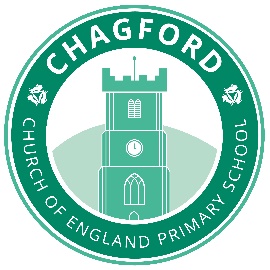 Principal – Mr Ed FinchEYFS Lead – Miss Jasmine Pollardadmin@chagfordprimary.org.uk – Admin Office Email
01647 432412 - TelephoneChagford Church of England Primary School Session Change Request FormPlease indicate below the hours you would like your child to attend our Preschool. You will be contacted as soon as possible to confirm your sessions or be added to the waiting list. We look forward to seeing you soon!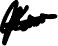 MondayTuesdayWednesdayThursdayFridayMORNING 08:50am – 11.50pmLUNCH11.50pm-12.50pmAFTERNOON12.50pm-3.20pmIs your child in receipt of funding? (Golden Ticket/ 30 Hours)Code:Are you sharing funding with another childcare setting and if so, where?How many hours of funding do you wish to claim at Chagford Primary?  SignedDate